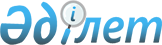 On approval of the list of diseases, the presence of which prohibits the entry of foreigners and stateless persons into the Republic of KazakhstanOrder of the Minister of Health of the Republic of Kazakhstan dated September 30, 2011 No. 664. Registered with the Ministry of Justice of the Republic of Kazakhstan on October 24, 2011 No. 7274In accordance with subparagraph 3) of Article 12 of the Law of the Republic of Kazakhstan "On Population Migration", I ORDER : 
1. Approve the attached list of diseases, the presence of which prohibits the entry of foreigners and stateless persons into the Republic of Kazakhstan. 
2. The Department of Organization of Medical Care of the Ministry of Health of the Republic of Kazakhstan (Tulegaliyeva A.G.) to ensure the state registration of this order with the Ministry of Justice of the Republic of Kazakhstan. 
3. The Legal Department of the Ministry of Health of the Republic of Kazakhstan shall ensure the official publication of this order after its state registration with the Ministry of Justice of the Republic of Kazakhstan. 
4. To impose control over the execution of this order on the Vice-Minister of Health of the Republic of Kazakhstan Baizhunusov E.A. 
5. This order shall enter into force upon the expiration of ten calendar days from the date of its first official publication.Minister S. KairbekovaApproved 
by order of the Minister of Health 
of the Republic of Kazakhstan 
dated September 30, 2011 No. 664List of diseases, 
the presence of which prohibits 
the entry of foreigners and stateless persons 
into the Republic of Kazakhstan1. Addiction. 
2. Mental disorders (diseases). 
3. Tuberculosis. 
4. Leprosy (Gansen's disease). 
5. Infections, predominantly sexually transmitted (STI) - syphilis, venereal lymphogranuloma (donovanosis), chancroid. 
6. Acute infectious diseases (except for acute respiratory viral infections and influenza).© 2012. RSE on REM "Institute of Legislation and Legal Information of the Republic of Kazakhstan" of the Ministry of Justice of the Republic of Kazakhstan